H O T Ă R Â R E A  Nr. 58din  28 august 2014privind  aprobarea contului de execuțieal Spitalului Municipal Dej la data de 31 iulie 2014Consiliul local al Municipiului Dej, întrunit în ședința ordinară din data de 28 august 2014,Având în vedere proiectul de hotărâre, prezentat din iniţiativa primarului Municipiului Dej, întocmit în baza Raportului Nr. 15.394 din 21 august 2014 al Direcţiei Economice din cadrul Primăriei Municipiului Dej prin care se supune spre aprobare contul de execuţie al Spitalului Municipal Dej la data de 31 iulie 2014, proiect avizat favorabil în şedinţa de lucru a comisiei economice din data de 28 august 2014;În conformitate cu prevederile ’art. 49’, alin. (12) din Legea Nr. 273/2006;Ținând cont de prevederile ’art. 36’, alin. (2), lit. b), alin. (4), lit. a) și ’art. 45’, alin. (2), lit. a) din Legea Nr. 215/2001 privind administrația publică locală, republicată, cu modificările și completările ulterioare,H O T Ă R Ă Ş T E: 	Art. 1.  Aprobă contul de execuție al Spitalului Municipal Dej, la data de 31 iulie 2014, în următoarea structură:La partea de venituriPrevederi bugetare anuale: 19.298.960 leiPrevederi bugetare trimestriale: 16.892.820 leiÎncasări realizate: 10.942.567 leiLa partea de cheltuieliCredite bugetare aprobate anual: 19.298.960  leiCredite bugetare aprobate trimestrial:  16.892.820 leiPlăți efectuate: 10.507.396 lei	Art. 2. Cu ducerea la îndeplinire a prevederilor prezentei hotărâri se încredințează Spitalul Municipal Dej și Direcția economică din cadrul Primăriei Municipiului Dej.Preşedinte de şedinţă,Varga Lorand - IuliuNr. consilieri în funcţie -  19						Nr. consilieri prezenţi   -  16 Nr. voturi pentru	   -  16	Nr. voturi împotrivă	   -   	Abţineri	               -  			        Contrasemnează							               Secretar,						                                                                      Covaciu Andron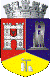 ROMÂNIAJUDEŢUL CLUJCONSILIUL LOCAL AL MUNICIPIULUI DEJStr. 1 Mai nr. 2, Tel.: 0264/211790*, Fax 0264/223260, E-mail: primaria@dej.ro